Арт-сад «Геометрия цвета».Концепция сада обусловлена на контрасте форм и цвета. Контраст - резкое различие элементов композиции - мощное средство усиления выразительности. Это сочетание противоположных характеристик, противопоставление высокого и низкого, линий и пятен, темного и светлого. Контраст выделяет часть изображения, расставляет акценты, выражает энергию и силу произведения. Контраст - проявление всеобщего диалектического закона единства и борьбы противоположностей; он подчеркивается не только формой, цветом, текстурой, но и общей идеей, отраженной в композиции. В нашем саду мы используем контраст двух форм. Первую из которых мы показываем красивыми круглыми клумбами, которые окружены стильными деревянными полукруглыми скамейками. А вторую форму показываем острыми формами таких же скамеек и клумб. Так же мы используем контраст цветов – синего и красного. Почему именно этих двух цветов? Красный и синий цвет – это яркое и выразительное сочетание, которое является признаком силы. Красный по своим свойствам противоположен синему. Если первый поблуждает к действию, повышает теплочувствительность, уменьшает пространство, то второй успокаивает и располагает к размышлению, понижает теплочувствительность и расширяет пространство. То есть, человек, который будет гулять по нашему саду, может сам выбрать свою территорию релаксации в соответствии с настроением и своими психологическими аспектами. Красно, – синий – это внутреннее возбуждение, духовное вдохновение, т.е. то, что можно выразить словами: сердечность, задушевность. Можно сказать, что эти цвета борются друг с другом: они одинакового тона, одинаковой яркости, но противоположны в свойствах – вызывают противоречивые чувства. Контраст цвета мы поддерживаем окраской цветочных клумб и арт-объектом – аркой, которая подсвечивается яркими фонарями, что придает целостность и гармоничность нашей композиции. 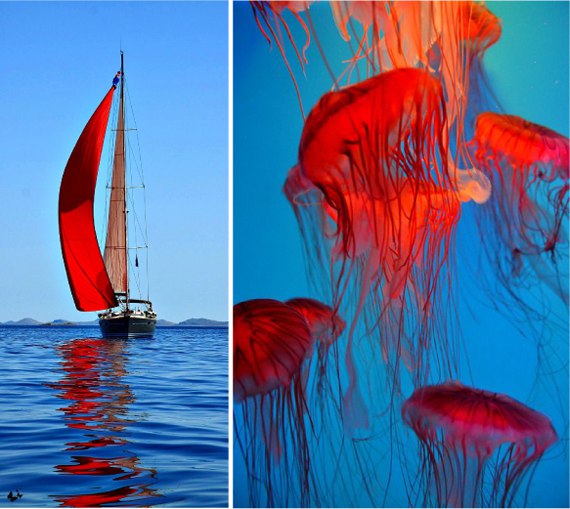 